Участие педагогов, детей и родителей 2017-2018 годУчастие педагогов  в конкурсах различных уровней№КонкурсУровеньСроки проведенияФИО  участникарезультат1«Первое слово»Всероссийский дистанционныйДекабрь 2017Пегашов АлександрIII место 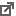 2 «Первое слово»Всероссийский дистанционныйДекабрь 2017Неупокоева ВарвараДиплом участника3 «Наряжаем город вместе»номинация «Сказочные сани»РайонныйДекабрь 2017Чернышев Аркадий и Чернышева О.ВIII место4«Наряжаем город вместе»номинация «Новогодняя игрушка»РайонныйДекабрь 2017Кармалита А.Н.Ретевая Е.Ф.Благодарственное письмо5«Наряжаем город вместе»номинация «Сказочные сани»РайонныйДекабрь 2017Маркова М.А.Лыкова О.А.Благодарственное письмо6«Семейные ценности»номинация «В объективе семья»ГородскойНоябрь-декабрь 2017семья Миши КармалитаСвидетельство участника7«Семейные ценности»номинация "Самая-самая семья"ГородскойНоябрь-декабрь 2017семья Миши КармалитаСвидетельство участника8«Семейные ценности»номинация «В объективе – семья»ГородскойНоябрь-декабрь 2017семья Лизы ЖабинойСвидетельство участника9Смотр-конкурс на противопожарную тему «Помни каждый гражданин: спасения номер 01»ГородскойЯнварь 2018 2 человекаСвидетельство участника10Игровой конкурс "Человек и природа"МеждународныйФевраль 201848 человекСертификаты участников11Первенство Фрунзенского района по мини-футболу "Маленькие звездочки большого футбола"РайонныйМарт 2018Дети старших и подготовительных групп10 человекIII место12Спортивный праздник-соревнование  "Игры юных олимпийцев"Районныйапрель 2018Дети старших и подготовительных групп10 человекIII место13Конкурс чтецов «Волшебный мир поэзии…»Районныймай 2018Левичева АлисаМариева ВикаБорисов ЯрославДиплом в номинации«Самый обаятельный исполнитель»Диплом в номинации«Самый искренний исполнитель»Сертификат участника№конкурсФИО  участникарезультат1Всероссийский портал «Воспитателю.ру» творческий конкурсноминация «Экология»Воспитатель Архиреева А.В.Диплом победителяI местоконспект занятия «Лесные хоромы»2Всероссийский портал «Воспитателю.ру» творческий конкурсноминация «Экология»ВоспитательШамулина А.О.Диплом победителяI месторазвлечение «Экологическое путешествие в весенний лес»3Всероссийский портал «Воспитателю.ру» творческий конкурсноминация «Методические разработки»ВоспитательСоловьева Ю.В.Диплом победителяI местоСценарий организации самостоятельной двигательной активности детей в подготовительной группе в свободное вечернее время4Всероссийский портал «Воспитателю.ру» творческий конкурсноминация «Экология»ВоспитательСоловьева Ю.В.Диплом победителяII местопроект «Морские обитатели»5Всероссийский творческий конкурс «Горизонты педагогики»номинация «Педагогические проекты»ВоспитательСоловьева Ю.В.Диплом победителяII местопроект «Любимая мамочка»6Всероссийский творческий конкурс «Горизонты педагогики»номинация «Педагогические проекты»ВоспитательСоловьева Ю.В.Диплом победителяII местопроект «Кукольный домик»7Всероссийский педагогический портал «Педдиспут»номинация «Педагогические проекты»ВоспитательСоловьева Ю.В.Диплом победителяIII местопроект «Малышкины стихи» по творчеству Агнии Барто8Всероссийский творческий портал «Горизонты педагогики»Блиц-олимпиада "Педагогическая организация игровой деятельности дошкольников".Цель – расширить знание воспитательных и образовательных технологий, игровой методики обучения и воспитания детей в детском саду.ВоспитательСоловьева Ю.В.ДипломI место9Всероссийский творческий портал «Горизонты педагогики»Тестирование «Особенности организации предметно-развивающей среды ДОО»Воспитатель Архиреева А.В.ДипломII место10Всероссийский портал «Радуга талантов.РФ»Тестирование «Инклюзивное образование»ВоспитательСоловьева Ю.В.ДипломIII степени